КГУ «Средняя общеобразовательная школа № 11 г. Павлодара»                                                                       Утверждаю   Руководитель КГУ «СОШ №11                                                                       г. Павлодара»                                                                          _______Бекжанова О.Е.           ПРОЕКТ«ОҚУҒА ҚҰШТАР МЕКТЕП»«Читающая школа»на 2023 – 2024 учебный год	Творческая группа:	ЗДВР: Боранбаева Диана КайратовнаУчитель ОП: Мусенова Дамиля Кайратовна Учитель каз. яз. и литер.: Исабаева Нургуль БабатаевнаУчитель каз. яз. и литер.: Аубакирова Гульсум ЗаркыновнаЗав. библиотекой: Чайкина Ольга Павловна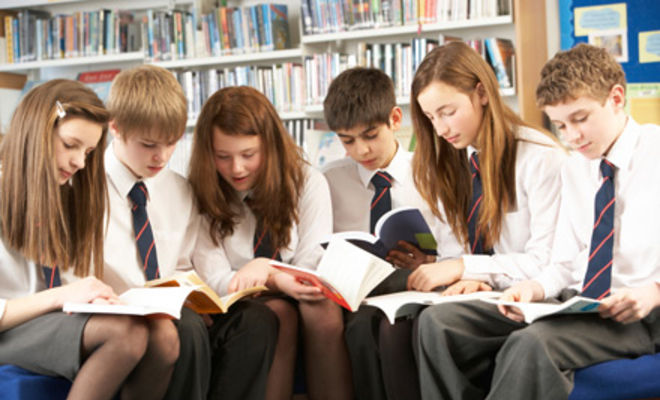 Цель и задачи проекта «ОҚУҒА ҚҰШТАР МЕКТЕП»«Читающая школа»на 2023 – 2024 учебный годРазвитие культурной и читательской компетентности детей и молодежи.развитие и сохранение культуры детского и юношеского чтения посредством участия в проекте «Читающая школа»;пропагандировать семейное чтение;создание в школе многофункционального комфортного библиотечного пространства для получения навыков нетворкинга;развитие материально-технической базы школьной библиотеки;автоматизация библиотечных технологических процессов;пополнение библиотечного фонда художественной литературы.І. Организация читательской активности учащихся и родителей школы и пропаганда семейного чтения «Школа-ученик-родитель»ІІ. «Семья - книги»: возрождение лучших традиций семейного чтенияIII. Способы взаимодействия и социального партнерства с учреждениями культуры «Школа-библиотеки»: организация совместной работы школьной библиотеки с культурно –воспитательными организациями – библиотеками дополнительного образования, учреждениями культуры, писательскими организациями, центрамиIV. Создание в школе комфортногобиблиотечного пространстваV. Работа с кадрамиVI. Позиционирование чтения в СМИи социальных сетях№МероприятиеСроки проведенияЦелевая аудиторияОтветственныеФинансирование1.1Акция «Bookcrossing» Девиз: «Прочитал – передай другому»2023 -2024 г.1-11 кл.Зав. б-кой Чайкина О.П.Не требуется1.2Акция «Подари книгу библиотеке!»2023-2024 г.1-11 кл.Кл. руководители, вожатая, зав. библиотекой Чайкина О.П.Не требуется1.3Библиотечно-библиографические  уроки по плану библиотеки2023-2024 г.1-11 кл.Зав. б-кой Чайкина О.П.Не требуется1.4Акция «Бір ел - бір кітап» - «Одна страна - одна книга» Литературный круиз «Жанды тазарту. Очищение души» по произведениям известного драматурга, писателя, общественного деятеля - Толена Абдикова.Ноябрь 20237-9 классыЧайкина О.П.,Учителя казахского языка и литературыНе требуется1.5Конкурс среди учащихся по итогам анализа формуляров читателей «Библио-IQ»Май 20241-11 кл.Чайкина О.П.Не требуется1.6Информ-досье «С любовью к родной земле» к юбилею Оралхана Бокеева.Сентябрь 20237 кл.Чайкина О.П.,кл. рук.Не требуется1.7Комментированное чтение стихотворений Музафара Алимбаева «Любимых детских книг творец» к 100-летию со дня рождения М.Алимбаева.Октябрь 20231-2 кл.Чайкина О.П.,кл. рук.Не требуется1.8Литературное кафе с литературной композицией:«Султанмахмут Торайгыров – промелькнувшая звезда казахской литературы» к 130-летию поэтаОктябрь 202310 кл.Чайкина О.П.,кл. рук.Не требуется1.9 Конкурс среди учащихся по итогам анализа формуляров читателей «Библио-IQ»Май 2023 1 – 11 кл.Кл. руководители, зав. библиотекой Чайкина О.П.Не требуется1.10Вечер памяти к 95-летию со дня рождения поэта Нутфоллы Шакенова «Муза дальних странствий».Ноябрь 20239-11 кл.Кл. руководители, зав. библиотекой Чайкина О.П.Не требуется1.1115 ноября День национальной валюты (тенге) – Информационный час «Национальная валюта Казахстана»Ноябрь 20235-7 кл.Кл. руководители, зав. библиотекой Чайкина О.П.Не требуется1.12Литературная мозаика «Праздник настоящих друзей» по произведениям Н.Н.НосоваНоябрь 20235-7 кл.Кл. руководители, зав. библиотекой Чайкина О.П.Не требуется1.13Интеллектуальная викторина «Менің Казақстаным»Декабрь 20235 кл.Кл. руководители, зав. библиотекой Чайкина О.П.Не требуется№МероприятиеСроки проведенияЦелевая аудиторияОтветственныеФинансирование2.1Семейный ВЕБ КВЕСТ «По страницам любимых книг»Апрель 2024 г.1-11Зав. б-кой Чайкина О.П.,кл. руководителиНе требуется№МероприятиеСроки проведенияЦелевая аудиторияОтветственныеФинансирование3.1Городской конкурс «BOOKBATTLE» в рамках комплексной программы «Жазғы MIX - 2023»Июнь – август 20232-9 кл.ОО, библиотекари городских школОО3.2Встречи с интересными людьми Павлодара и области. Часы информации, поэтические марафоны, книжные выставки к знаменательным датам и юбилеям. 2023-2024 г.1-11 кл.О.П. ЧайкинаНе требуется3.3Вечер памяти «Посулила жизнь дороги мне ледяные» о жизни и творчестве П.Васильева к 95-летнему юбилею поэта.Сентябрь 20238-9 кл.Чайкина О.П.Т.С.Корешкова Дом-музей П.ВасильеваНе требуется3.4Информ-досье «С любовью к родной земле» к юбилею Оралхана Бокеева.Сентябрь 20237 кл.Чайкина О.П.Не требуется3.5По программе «Рухани жангыру» литературный час из цикла «Великие сыновья Великой степи» к 95-летию со дня рождения Кабдыкарима Идрисова. Сентябрь2023 г.7 кл.Чайкина О.П.Не требуется3.6Библиотечный КВИЛТ «Интересное о нашем городе Павлодар» к 85-летию Павлодарской областиСентябрь2024 г.1-11 классыЧайкина О.П., кл. рук.Не требуется3.7Литературно-музыкальная перекличка к 110-летию со дня рождения поэта Халижана Бекхожина.Декабрь 20238-9 кл.Чайкина О.П.Т.С.Корешкова Дом-музей П.ВасильеваНе требуется3.8Новогодняя интеллектуальная игра «Умники и умницы»Декабрь 20231-4 классы	Чайкина О.П., кл. рук.Не требуется3.9Игра-квест «Поиски Снегурочки»Январь 20244 классы	Чайкина О.П., кл. рук.Не требуется3.10Квест по библиотеке «Знаем, бывали!»Январь 20242-3 классы	Чайкина О.П., кл. рук.Не требуется3.11BOOK SLEM«Книга ищет читателя»Февраль 20241-11 кл.Чайкина О.П., кл. рук.Не требуется3.12Колесо фортуны «Выбери меня!»Февраль 20247-8 кл.Чайкина О.П., кл. рук.Не требуется3.14Интеллект-марафон «Хочу все знать!»Март 20244-5 кл.Чайкина О.П., кл. рук.Не требуется3.15- Экспресс-новости о космических технологиях «На службе и в быту»Апрель 20246 кл.Чайкина О.П., кл. рук.Не требуется3.16Всемирный день книги:- Акция «Подари книгу библиотеке!»Апрель 20241-11 кл.Чайкина О.П., кл. рук.Не требуется3.17Квест – игра «Земля – наш общий дом» к 22 апреля – Дню Земли.Апрель 20245-6 кл.Чайкина О.П., кл. рук.Не требуется3.18Конкурс стихов среди 1-4 классов «Перед памятью время бессильно».Май 20241-4 классы	Чайкина О.П., кл. рук.Не требуется№МероприятиеСроки проведенияОтветственныеФинансирование4.1Цифровизация школьных библиотек2021-2024 г.г.Управление образования.590000 т.4.2Пополнение фонда школьных библиотек художественной литературой и извещение о новинках в соц. сетях2021 – 2024 г.г.Управление образования. 400000 т.4.3Обновление книгохранилищ и читальных залов, коворкинг центра в библиотеке2021-2024 г.Администрация школы, зав. библиотекой4.4Создание мобильных библиотек2021-2024 г.Завучи, зав. библиотекой Чайкина О.П.№МероприятиеСроки проведенияОтветственныеФинансирование5.1Повышение уровня читательской компетентности учителей и библиотекарей организации образования через участие и проведение серий обучающих семинаров, вебинаров2021- 2024 годыЗав. библиотекой Чайкина О.П.Не требуется№МероприятиеСроки проведенияЦелевая аудиторияОтветственныеФинансирование6.1Ведение информации в инстаграм.2021-2024 г1-11 кл., родителиДамиля Кайратовна МусеноваНе требуется6.2Создание инфографики, плакатов о роли чтения книг: «Пусть всегда будет книга» и размещение на сайте школы и в социальных сетях2021- 2024 г1-11 кл., родителиАльбина Аманбековна, Зав. библиотекой Чайкина О.П.Не требуется6.3Размещение публикаций в местных иреспубликанских СМИ 2021-2024 годУчителя школы, кл. руководители, зав. библиотекой Чайкина О.П.Не требуется